COMPANION ANIMAL 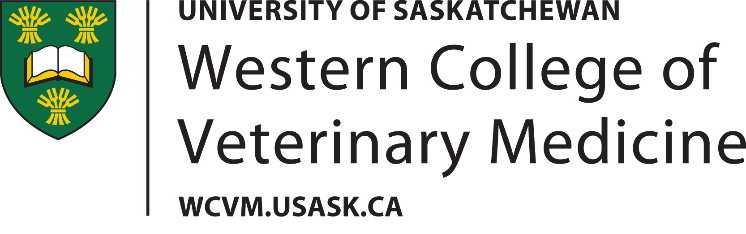 HEALTH FUNDGUIDELINES FOR CAHF GRANTS-IN-AID OF RESEARCH  Assessment of Grant Applications to the CAHF:It is important that applications be of high quality, well written, and presented following the guidelines below, and on the attached form.  The current year form must be used, old forms will not be accepted.  New faculty are encouraged to have an experienced and successful grant writer assist them.  Normally a final decision will be made by March 1.Selection Criteria:Addresses a priority area for 2023.   Antimicrobial resistance in companion animal infections, surveillance and strategies to reduce resistance Disease surveillance in imported dogs Orthopedic issues in performance animals or in susceptible breedsUse and effectiveness of cannabinoids for pain management, depression and other conditionsEquity, Diversity and Inclusion in clinics or animal healthCompanion animal-oriented research project.Scientific merit, team’s capacity to carry out the research, and appropriateness of the budget.Projects to support the research of WCVM graduate students, and WCVM undergraduate students.Seed funds for new projects or areas of research.Support for new WCVM faculty within the first three years of their faculty appointment.Studies with potential to secure future external funding and leveraging of other funds.  Applications Procedures:EligibilityOnly faculty members of the WCVM are eligible to hold grants from the CAHF. The Fund allows and encourages people who are not WCVM faculty members to serve as co-applicants and collaborators.Application DocumentationFillable application forms in electronic format are available from the WCVM Research Office, or may be downloaded from the WCVM website.  All requests for funds from the CAHF must use this form.The principal investigator also must provide a concise CV in pdf form of no more than 4 pages which encompasses no more than the previous 5 years. BudgetGenerally, grant requests in the range of $5,000 to $20,000 will be considered for nonpriority areas or up to $25,000 for priority areas.Higher amounts may be requested by submitting a separate letter (maximum one page) justifying the need with the application form.Budget items will receive approval in the following order of priority:materials, supplies, animals, laboratory services, and animal housingsalaries (e.g., student or technician salaries as per university guidelines; salary support is limited to technicians and students and does not cover professional fees for faculty)travel to conduct research, travel costs to present findings up to a maximum of $500, and publication costs to a maximum of $500.Equipment expenses over $5000 will require 2-3 quotes from suppliers  Conditions of Award and Reporting Requirements:Research projects will normally be funded on an annual basis. All expenditures must be consistent with the research and spending plan set out in the research grant application.Unexpended funds will revert to the CAHF after 3 years unless a written request for an extension, including an explanation of any project delays and a justification of the work to be completed during the extension period, is received and approved by the Associate Dean (Research).Any over expenditure of funds is the sole responsibility of the principal investigator.Recipients of grants-in-aid of research are required to submit an annual progress report and statement of receipts, expenditures, and commitments for each fiscal year (April 1 to March 31) by May 1.  A final report of 400 words in lay terms is required upon completion of the research project, and copies of any peer-reviewed publications should be submitted.  Reports should emphasize the objective(s), the results obtained, the application of the findings, and any deviation from the original research plan.All publications emanating from CAHF-funded research projects must acknowledge support from the Companion Animal Health Fund.Failure to comply with these conditions, including the timely submission of a final report, will adversely affect future applications.  Funds are approved with the understanding that attempts will be made to secure external funding for support wherever possible.PLEASE ENSURE YOU COMPLETE ALL SECTIONS OF THE APPLICATION AND ATTACH A CV.INCOMPLETE APPLICATIONS WILL NOT BE REVIEWED.Please submit your application electronically from your usask.ca email account to the WCVM Research Office: wcvm.research@usask.caAPPLICATION DEADLINE – December 1stInstructions for Completion of Application Form*All fields on the application form are required to be completed or indicate N/A if not applicable.*Please rename this file with a title that includes your last name when you submit it as your application.Summary Information:Multiple names can be accommodated in the Co-Applicants fields.  Use a new line for each co-applicant.Previous CAHF Applicant Status:If you have held multiple previous CAHF grants, only provide information for the most recently completed project, or an ongoing project.Objective(s) / Hypothesis(es):Provide a brief description of the scientific problem or knowledge gap to be addressed.Summary of the Proposed Project:Briefly describe the proposed project in clear, plain, non-technical language understandable to scholars with varied areas of expertise, indicating:the overall goal and objective(s) of the proposed research; the plan to achieve the goal; and,to whom the results will be of interest.This plain-language summary will be available to the public if your proposal is funded.Expected Outcomes and Significance of the Research:The project’s expected outcomes are essential for the adjudication of the proposal.  Explain the significance and anticipated impact of your project to companion animal health.If applicable, explain how the results of this project may lead to future external research funding.Proposed Project:Background:  Set the stage by identifying any previous work done in this area by the team and others.Include any preliminary data from pilot projects.Access to Facilities and Equipment:Identify where the research will take place and confirm access to all required spaces and equipment.Methodology/Experimental Design:Describe the methods to be used to complete the proposed work.Include a rationale for the chosen procedures.If required, figures may be attached as a separate, one-page, PDF file.Knowledge Transfer:Explain how the research results will be disseminated, and to whom.References:Provide full citations, including: names of all authors/coauthors; year of publication; title of article/chapter; journal name, journal volume, and page numbers.Specifically highlight those resulting from previous CAHF grants with #.Identify student coauthors with *.Research Team Information:This section demonstrates the team’s ability to undertake the proposed research.Specify the necessary expertise and experience the team members bring to the project.Student/Trainee Involvement:Provide a description of the role of the student(s)/trainee(s) in this research project, including responsibilities, tasks, new skills to be gained, and time allotted to the project.CAHF Budget:Provide a clear, detailed budget by expense type and amount using the table provided. Expenditures must be warranted in the context of the research outlined.Proposals addressing a priority area can increase the maximum budget by $5000 to $25,000.  Nonpriority areas have a maximum budget of $20,000If you are using funds from additional sources to ensure the success/viability of the project, identify them in the budget table.For personnel support, remember to include the required benefits in your calculations (CPP, WC, EI, vacation).  For USask rates of pay including benefits, please see:https://careers.usask.ca/agreements/compensation/salary-ranges.php For USask standard travel rates see: https://wiki.usask.ca/display/public/CPKB/Travel+Expense+Guidelines   Budget Justification:Provide a rationale for each line item identified in your budget.  The justification should be directly related to your methods and proposed activities, and it should be readily clear how you arrived at each amount.If funding from other sources is indicated but not confirmed at the time of application, you should explain how the project would be feasible without the additional funding sources.COMPANION ANIMAL HEALTH FUNDAPPLICATION FOR GRANT-IN-AID OF RESEARCH Deadline: December 1, or the first Monday thereafter if the 1st falls on a weekend.Prior to completing this form, please ensure you have read the guidelines on the attached pages.It is important that applications be of high quality and well written.  New faculty are encouraged to have an experienced and successful grant writer assist them.Late or incomplete applications will not be considered.1. Summary Information:Please remember that all projects using animals or animal tissues require an approved Assurance of Animal Care form. This approval must be obtained prior to release of any awarded funds, but does not need to accompany this application.  Animal care and ethics application procedures and forms are available at https://research.usask.ca/rei/researchers/ethics/index.php.    2. Previous CAHF Applicant Status:3. Priority areas or special calls4. Summary of the Proposed Project: 5. Objective(s) / Hypothesis(es):6. Expected Outcomes and Significance of Research:7. Proposed Project: 8. Knowledge Transfer:9. References:  10. Research Team Information:11. Student / Trainee Involvement:12. CAHF Budget:  13. Budget Justification:The WCVM does not require original signatures on your application.   By submitting your application from your usask.ca email account, you confirm that:you have read the guidelines and instructions, andthat you agree to the Conditions of Award and Reporting Requirements stated above should your project be awarded.  Please check this box to confirm:  Applicant’s Name:Applicant’s Name:Applicant’s Name:Applicant’s Name:Applicant’s Name:Applicant’s Name:Applicant’s Name:Applicant’s Name:Applicant’s Name:Applicant’s Name:Department:Department:Department:Email:Email:Email:Email:Phone:    Phone:    Phone:    Academic Position:Tenured                   Tenure-track  TermAcademic Position:Tenured                   Tenure-track  TermAcademic Position:ClinicalNon-ClinicalAcademic Position:ClinicalNon-ClinicalAcademic Position:ClinicalNon-ClinicalIf Term, Date of Completion:(MM/YYYY)If Term, Date of Completion:(MM/YYYY)If Term, Date of Completion:(MM/YYYY)Date of First Appointment:(MM/YYYY)Date of First Appointment:(MM/YYYY)Name(s) of Co-Applicant(s): Name(s) of Co-Applicant(s): Name(s) of Co-Applicant(s): Name(s) of Co-Applicant(s): Name(s) of Co-Applicant(s): Name(s) of Co-Applicant(s): Name(s) of Co-Applicant(s): Name(s) of Co-Applicant(s): Name(s) of Co-Applicant(s): Name(s) of Co-Applicant(s): Co-Applicant(s) Department/College:Co-Applicant(s) Department/College:Co-Applicant(s) Department/College:Co-Applicant(s) Department/College:Co-Applicant(s) Department/College:Co-Applicant(s) Department/College:Co-Applicant(s) Department/College:Co-Applicant(s) Department/College:Co-Applicant(s) Department/College:Co-Applicant(s) Department/College:Title of Project:  Title of Project:  Title of Project:  Title of Project:  Title of Project:  Title of Project:  Title of Project:  Title of Project:  Title of Project:  Title of Project:  Total CAHF Funds Requested:  (Maximum $20,000 or $25,000 for priority area) Total CAHF Funds Requested:  (Maximum $20,000 or $25,000 for priority area) Total CAHF Funds Requested:  (Maximum $20,000 or $25,000 for priority area) Total CAHF Funds Requested:  (Maximum $20,000 or $25,000 for priority area) Total CAHF Funds Requested:  (Maximum $20,000 or $25,000 for priority area) Total CAHF Funds Requested:  (Maximum $20,000 or $25,000 for priority area) PROPOSED DURATION OF PROJECT:(Maximum 3 Years)PROPOSED DURATION OF PROJECT:(Maximum 3 Years)PROPOSED DURATION OF PROJECT:(Maximum 3 Years)PROPOSED DURATION OF PROJECT:(Maximum 3 Years)Does this CAHF project require:Human Ethics ApprovalHuman Ethics ApprovalHuman Ethics ApprovalAnimal Care ApprovalAnimal Care ApprovalBiosafety ApprovalBiosafety ApprovalBiosafety ApprovalNo Approval RequiredWhere necessary, Project Discussed with:Animal Care Unit Animal Care Unit Animal Care Unit PDSPDSVMCVMCVMCNot RequiredAccess to Facilities and Equipment: (Maximum 1400 characters, including spaces)Have you previously held a CAHF grant?Yes                NoIf yes, identify the outputs for the most recently completed project, or an ongoing project.  These outputs represent:A completed project:An ongoing project:# Undergraduate Students TrainedIf yes, identify the outputs for the most recently completed project, or an ongoing project.  These outputs represent:A completed project:An ongoing project:# Graduate Students TrainedIf yes, identify the outputs for the most recently completed project, or an ongoing project.  These outputs represent:A completed project:An ongoing project:# PublicationsIf yes, identify the outputs for the most recently completed project, or an ongoing project.  These outputs represent:A completed project:An ongoing project:# Conference PresentationsIf yes, identify the outputs for the most recently completed project, or an ongoing project.  These outputs represent:A completed project:An ongoing project:# Media / Social MediaIf yes, was a Final (or Interim if project is ongoing) Report submitted to the WCVM ADR/Research Office?Yes               No               This provides Interim data for ongoing projectIf you received or completed a CAHF grant in the past 5 years, briefly describe the outcomes for companion animals.  If the project is ongoing, identify the current status of the project. (Maximum 2400 characters, including spaces)If you received or completed a CAHF grant in the past 5 years, briefly describe the outcomes for companion animals.  If the project is ongoing, identify the current status of the project. (Maximum 2400 characters, including spaces)Specify whether this proposal addresses a priority area or special call and if so how? (see grant instructions documents)(Maximum 2000 characters, including spaces)(Maximum 1300 characters, including spaces)(Maximum 1800 characters, including spaces)(Maximum 1500 characters, including spaces.)(Maximum 4200 characters, including spaces.) (Maximum 2100 characters, including spaces)Students/Residents/InternsStudents/Residents/InternsStudents/Residents/InternsName (if known)Degree ProgramDepartment(Maximum 2700 characters, including spaces)(Maximum 2700 characters, including spaces)(Maximum 2700 characters, including spaces)ExpenditureTotal AmountRequested($)Total AmountOther Sources ($)Details  (maximum 170 characters, including spaces.)1.a. Direct Costs of Research(animals)1.b. Direct Costs of Research (animal care)1.c. Direct Costs of Research(materials and supplies)1.d. Direct Costs of Research(laboratory services)2.a. Personnel Costs(Students / PDFs)2.b. Personnel Costs(Others)3.a. Travel – Research 3.b. Travel – Conference(maximum $500 CAHF Funding)4. Dissemination Costs (maximum $500 CAHF Funding For Publication Costs)5. Equipment(Over $500 requires 2-3 quotes)6. Other (specify)Total funds requested from CAHF (max. $20,000 or $25,000 for priority areas)